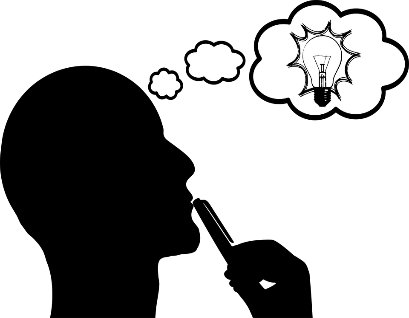 Describe your piece. What does it look like? What media did you use to create it?What or who inspired you to make this piece?Did you have any difficulties creating this pieces? If so, what happened and what did you do to overcome them?Does this piece relate to a broader theme, have a message, and or a personal connection? How have you expressed your persona voice?What did you do well and what could you have done better? How will this influence future pieces?What did you learn from planning and creating this pieces?